UNIVERSIDADE ESTADUAL DE MATO GROSSO DO SUL CURSO DE PEDAGOGIA – LICENCIATURA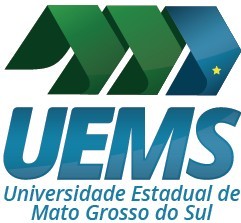 Edital Nº 003/2019 – PEDAGOGIA/UEMSEm atendimento ao disposto no Edital nº 32/2019/DRA/UEMS DE 30 DE AGOSTO DE 2019 e considerando a RESOLUÇÃO CEPE-UEMS nº 1864, de 21 de junho de 2017, a Coordenação do Curso de Pedagogia torna público o RESULTADO FINAL e a CLASSIFICAÇÃO dos candidatos que tiveram a inscrição deferida por meio do Edital Nº 002/2019 - PEDAGOGIA/UEMS para concorrer às vagas disponíveis na modalidade de TRANSFERÊNCIA EXTERNA para o ano letivo de 2020. 1 - RESULTADO FINAL2 – DO PRAZO PARA RECURSONo caso de não concordância com os resultados, o interessado poderá, no prazo de 2 (dois) dias úteis, contados da data de publicação do resultado, interpor recurso, devidamente fundamentado, junto ao presidente do Colegiado de Curso. O horário de funcionamento da coordenação para o recebimento de recursos se dará entre 15h e 20h.3 – DO PROCESSO DE MATRÍCULAPeríodo de matrícula: 18 a 21/11/2019 – entre 15h e 19hLocal: Secretaria Acadêmica de Graduação–Unidade Universitária de Campo GrandeAvenida Dom Antônio Barbosa, nº 4155 - Bairro Santo Amaro - Campo Grande - MS CEP: 79115-898 – Bloco A (Administração).O candidato que não efetuar a matrícula no prazo e horário estabelecidos acima não poderá pleitear matrícula fora do prazo, ficando automaticamente excluído.     4 – DOS DOCUMENTOS PARA A MATRÍCULAO candidato convocado para a matrícula deverá se apresentar, no ato da matrícula, munido dos seguintes documentos:a)	Histórico Escolar do Ensino Médio (original e cópia legível);b)	Certidão de Nascimento ou Casamento (original e cópia legível);c)	Documento de Identidade (original e cópia legível). No caso de candidato estrangeiro, deverá apresentar o Registro Nacional de Estrangeiro (original e cópia legível);d)	Cartão do Cadastro de Pessoa Física (CPF) - (original e cópia legível);e)	Certificado de Reservista e comprovante de que está em dia com as obrigações militares (para o candidato do sexo masculino) - (original e cópia legível);f)	Título Eleitoral (original e cópia legível) e Certidão de Quitação Eleitoral atualizada; g)	Uma fotografia 3 x 4 cm recente.       5 – DISPOSIÇÕES FINAIS4.1 – O candidato classificado e convocado para matrícula será enquadrado na 2ª série e terá 4 (quatro) anos para integralizar o curso.4.2 – Disciplinas aproveitadas (na ordem de classificação):1º -  Natasha Pinotti dos SantosIES de origem: Instituto de Ensino Superior da Funlec – Campo Grande/MSCurso: Pedagogia – Licenciatura PlenaCampo Grande/MS, 07 de novembro de 2019.                                                            ________________________        Profa Dra Vera Lúcia GuerraCoordenadora do curso de PedagogiaNome completo:Situação:Classificação:Natasha Pinotti dos SantosMatrícula deferida 1º Lugar(Convocado para a matrícula)Amanda Oliveira DiasMatrícula indeferida - Não atendeu o inciso I do item  7.2 do Edital 32/2019/DRA/UEMS de 30 de agosto de 2019_Disciplinas Aproveitadas no CursoSérieEducação Antiga e Medieval1ªEducação no Brasil1ªEducação para as Relações Étnicoraciais1ªItinerários Científicos I1ªConcepções do Desenvolvimento Humano e Educação2ªFundamentos do Trabalho Didático2ªItinerários Científicos II2ªPolíticas e Práticas de Educação de Jovens e Adultos2ªAlfabetização e Letramento3ªCotidiano da Educação Infantil3ªGestão Escolar4ªCiências da Natureza, Meio Ambiente e suas Tecnologias4ª